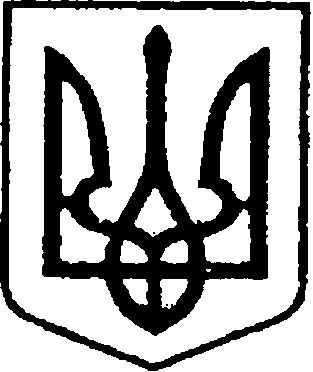 УКРАЇНА                                   ЧЕРНІГІВСЬКА ОБЛАСТЬН І Ж И Н С Ь К А    М І С Ь К А    Р А Д А20 сесія VII скликанняР І Ш Е Н Н ЯВід  26 січня  2017 р.		м. Ніжин	                          №  20-20/2017       Відповідно до ст.ст. 26, 42, 59, 60  Закону України   “Про місцеве самоврядування в Україні”, Регламентy Ніжинської міської ради Чернігівської області, затвердженого рішенням Ніжинської міської ради Чернігівської області від 24 листопада 2015 року №1-2/2015 (із змінами), Закону України «Про оренду державного та комунального майна», Ніжинська міська рада вирішила:	1. Затвердити висновок незалежної оцінки про вартість нежитлового підвального приміщення загальною площею 196,8 кв.м., за адресою: м. Ніжин, вул. Шевченка, 21ж, в сумі 608 950,00 грн. (Шістсот вісім тисяч  дев’ятсот п’ятдесят гривень 00 коп.) без ПДВ, для цілей оренди. 	2. Затвердити висновок незалежної оцінки про вартість нежитлових приміщень загальною площею 82,24 кв.м., за адресою: м. Ніжин, вул. Московська, 21а в сумі 304 170,00 грн. (триста чотири тисячі сто сімдесят гривень 00 коп.) без ПДВ., для цілей оренди. 	3. Затвердити висновок незалежної оцінки про вартість нежитлового підвального приміщення загальною площею 244,8 кв.м., за адресою: м. Ніжин, вул. Овдіївська, 5 в сумі 646 487,00 грн. (Шістсот сорок шість тисяч чотириста вісімдесят сім гривень 00 коп.) без ПДВ., для цілей оренди. 	4. Затвердити висновок незалежної оцінки про вартість нежитлового приміщення загальною площею 28,5  кв.м., за адресою: м. Ніжин, вул. Московська, 20 в сумі  102 155,00  грн. (Сто дві тисячі сто п'ятдесят п‘ять гривень 00 коп.) без ПДВ., для цілей оренди. 	5. Затвердити висновок незалежної оцінки про вартість електроопор вуличного освітлення в кількості 16 одиниць, за адресою: м. Ніжин, вул.Об‘їжджа, 106а, вул. Московська, 5  в сумі 36 090,00  грн. (Тридцять шість тисяч дев‘яносто гривень 00 коп.) без ПДВ., для цілей оренди. 	6. Затвердити висновок незалежної оцінки про вартість нежитлових приміщень загальною площею 106,4 кв.м., за адресою: м. Ніжин, вул. Овдіївська, 198 Е в сумі 192 990,00  грн. (Сто дев’яносто дві тисячі  дев’ятсот дев’яносто  гривень 00 коп.) без ПДВ., для цілей оренди. 	7. Організацію виконання даного рішення покласти на першого заступника міського голови з питань діяльності виконавчих органів ради Олійника Г.М. та начальника відділу з управління та приватизації комунального майна виконавчого комітету Ніжинської міської ради  Константиненко О.В.        8. Начальнику відділу з управління та приватизації комунального майна виконавчого комітету Ніжинської міської ради  Константиненко О.В. забезпечити оприлюднення даного рішення на офіційному сайті Ніжинської міської ради протягом п’яти робочих днів  після його прийняття.       9. Контроль за виконанням даного рішення покласти на постійну депутатську комісію з майнових та житлово-комунальних питань, транспорту, зв‘язку та охорони навколишнього середовища (голова комісії Башинський В.М.).Міський голова                                                                                   А.В.ЛінникПро затвердження висновків незалежної оцінки про вартість об’єктів міської комунальної власності 